COLEGIO LA PAZ A.C.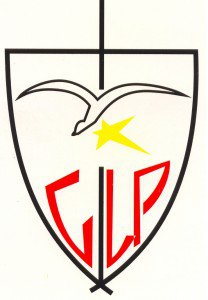 SECUNDARIACICLO ESCOLAR 2019- 2020Ejercicio del 23 al 27 de marzoEl tema de esta semana es: Libertad y responsabilidadTodo lo que vamos aprendiendo en nuestra vida forman las bases que integran el pensamiento y el modo actuar. Esto lo aprendemos en casa, en la escuela, con los amigos o hasta lo vamos adquiriendo de otras fuentes externas como los medios de comunicación.Es importante reconocer que, los medios de comunicación en la actualidad están jugando un papel muy importante en la vida de los niños, adolescentes y jóvenes, con tanta información que generan, pero que, eso no garantiza la educación, la conciencia y el respeto a la propia sexualidad. ¿Qué mensajes nos dan los medios (películas, comerciales, series, etc.) respecto a la sexualidad?Elige un comercial o una canción o una serie/película, o un youtuber.Escribe el guion o la letra si elegiste canción o comercial. Si elegiste serie, película o youtuber haz una síntesis de lo que trata.Al analizarlo, escribe qué mensajes directos o indirectos muestran estos medios de entretenimiento sobre la sexualidad.¿Cómo invita a vivir la sexualidad los medios de comunicaciones?¿Qué consecuencias puede tener una sociedad de adolescentes que solo construye su sexualidad con los mensajes de los medios de comunicación?Enlista al menos cinco consecuenciasReconocemos que la sexualidad (todo lo que la integra) es un don de Dios que junto con la libertad nos ayuda a interactuar con nosotros mismos y con los demás con todo lo que conlleva nuestra humanidad.Integramos los conceptos de Libertad y libertinaje.Copiar en la libreta:Libertad:El vocablo Libertad proviene del latín libertas, liberatis (franqueza, permiso); es la facultad natural del hombre para actuar a voluntad sin restricciones, respetando su propia conciencia y el deber ser, para alcanzar su plena realización. La libertad es la posibilidad que tenemos para decidir por nosotros mismos, como actuar en las diferentes situaciones que se nos presentan en la vida. El que es libre elige entre determinadas opciones las que le parecen mejores o más convenientes, tanto para su bienestar como para el de los demás o el de la sociedad en general.Libertinaje:Libertad excesiva y abusiva en lo que se dice o hace.El término 'libertinaje' se utiliza para hacer referencia a aquellas conductas y comportamientos considerados inmorales, que no respetan la ley y que tienen por objetivo la búsqueda del placer inmediato sin importar las consecuencias o el modo que tales conductas afectarán al resto de los miembros de la sociedad.Leer las citas bíblicas, releer el concepto de libertad y contestar en la libreta:Gal 5,131Cor 6,12¿Qué relación tiene con construir la sexualidad en libertad y como regalo de Dios?Contesta en la libreta:Imagina, ¿cómo sería una sociedad en la que el individuo vive su sexualidad en libertad?¿Qué sugerencias tienes para que los jóvenes puedan vivir su sexualidad en libertad?